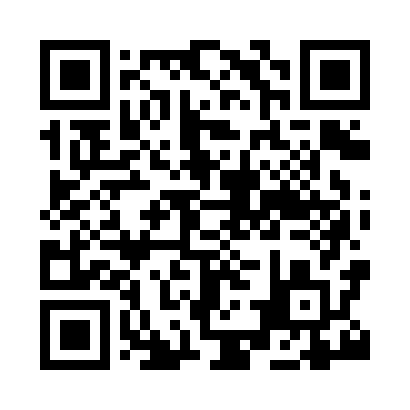 Prayer times for Alderley Park, Cheshire, UKMon 1 Jul 2024 - Wed 31 Jul 2024High Latitude Method: Angle Based RulePrayer Calculation Method: Islamic Society of North AmericaAsar Calculation Method: HanafiPrayer times provided by https://www.salahtimes.comDateDayFajrSunriseDhuhrAsrMaghribIsha1Mon3:004:461:136:539:3911:262Tue3:004:471:136:539:3911:263Wed3:004:481:136:539:3811:264Thu3:014:491:136:539:3811:265Fri3:024:501:146:539:3711:256Sat3:024:511:146:529:3711:257Sun3:034:521:146:529:3611:258Mon3:034:531:146:529:3511:259Tue3:044:541:146:519:3411:2410Wed3:044:551:146:519:3311:2411Thu3:054:561:156:519:3311:2312Fri3:064:571:156:509:3211:2313Sat3:064:581:156:509:3111:2314Sun3:075:001:156:499:3011:2215Mon3:085:011:156:499:2811:2216Tue3:095:021:156:489:2711:2117Wed3:095:041:156:479:2611:2018Thu3:105:051:156:479:2511:2019Fri3:115:061:156:469:2411:1920Sat3:115:081:156:459:2211:1921Sun3:125:091:156:459:2111:1822Mon3:135:111:156:449:1911:1723Tue3:145:121:156:439:1811:1724Wed3:145:141:156:429:1711:1625Thu3:155:151:156:419:1511:1526Fri3:165:171:156:409:1311:1427Sat3:175:181:156:409:1211:1328Sun3:175:201:156:399:1011:1329Mon3:185:211:156:389:0911:1230Tue3:195:231:156:379:0711:1131Wed3:205:251:156:359:0511:10